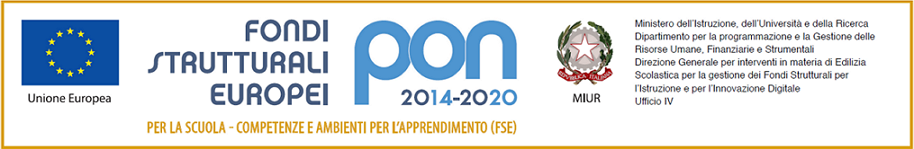 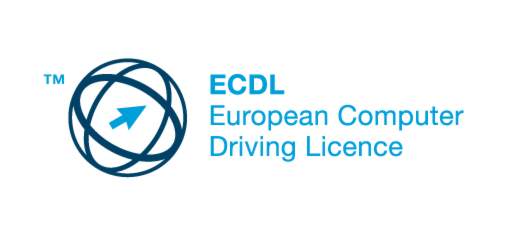 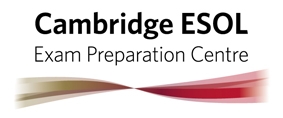 LICEO STATALE   "Alessandro Volta"- Scientifico- Classico- Sportivo-Viale dei Mille, 10  --  53034-Colle di Val d'Elsa (SI) C.F. 82001650520    0577/928828     0577/928317email: - sips010009@istruzione.it – sips010009@pec.istruzione.itPROGETTO FORMATIVO E DI ORIENTAMENTO                        (rif. Convenzione n. ….. del………………)Dati del tirocinanteTirocinante (nome e cognome) …………………….luogo e data di nascita…………………………Residente in via………………………..………………Città………………………………...CAP………………Codice fiscale…………………………………………………………………………………..Dati dell’azienda/Ente……………………………………………………………………..con sede legale in………………… ………………….……. (…….) Via……………………………………….d’ora in poi denominata “soggetto ospitante” rappresentata dal …………………………………………….nato a …………………………………...    il ………………… Codice Fiscale………………………………….TUTOR (indicato dal soggetto promotore): ____________________________________TUTOR del soggetto ospitante: __________________________Polizze assicurativeINAIL : “Gestione per conto dello Stato“           (vedi art.2 D.P.R. 156/99 e Circ.Dir.Centrale Rischi INAIL prot.632/P del 22.06.99)Responsabilità civile:assicurazione  PLURIASS srl  polizza n. 119/168177584 Obiettivi formativiAcquisizione di attitudini ed atteggiamenti orientati a conoscere la quotidiana attività lavorativa (acquisizione di competenze personali, sociali e capacità di imparare a imparare).Primi approcci alle competenze imprenditoriali.Miglioramento delle abilità linguistiche e comunicative (________________________competenza alfabetica funzionale e competenza multilinguistica)Acquisizione di conoscenze_______________________________________________________________________________________________________________________________________________Attività dell’allievoLa durata del progetto prevede n.    ore complessive con un’articolazione annuale.L’alunno si occuperà di____________________________________________________________________________________________________________________________________________________Luogo di lavoro: _________________Periodo di svolgimento del tirocinio:______________________________________________________________________Orario di lavoro:_______________________________________________Obblighi del tirocinante- Seguire le indicazioni dei tutor e fare riferimento ad essi per qualsiasi esigenza ditipo organizzativo od altre evenienze.- Rispettare gli obblighi di riservatezza circa processi produttivi, prodotti od altrenotizie relative all’azienda di cui venga a conoscenza, sia durante che dopo losvolgimento del tirocinio.- Rispettare i regolamenti aziendali e le norme in materia di igiene e sicurezza.Colle di Val d’Elsa, il _________Firma per presa visione ed accettazione del Tirocinante___________________Firma del Genitore per gli alunni minorenni______________________________Firma per il soggetto promotore ______________________________________Firma per l'Ente/Azienda/Associazione ospitante _________________________